Unione Europea * Ministero Istruzione Università Ricerca * Regione Sicilia * Distretto Scolastico n. 1Istituto di Istruzione Secondaria Superiore Statale“Don Michele Arena”Via V. Nenni, 2 - 0925/22510 - Fax 0925/24247 == Via Giotto, 20 - 0925/85365 - Fax 0925/85366Corso A. Miraglia, 13 - 0925/22239 - Fax 0925/23410 == Via Eta, 12 (92016 Menfi) -  / Fax 0925/74214E-Mail: agis01600n@istruzione.it – agis01600n@pec.istruzione.it - URL: www.iissarena.edu.it - C.F. 9200296084492019 SCIACCA (AG)Allegato B - PIANO DI APPRENDIMENTO INDIVIDUALIZZATOAnno Scolastico 2019/2020PremessaViste le valutazioni emerse nelle operazioni di scrutinio finale, il Consiglio di Classe predispone il seguente Piano di apprendimento individualizzato in cui vengono indicate, per ciascuna disciplina valutata con una votazione inferiore a sei decimi, gli obiettivi di apprendimento da conseguire, ai fini della proficua prosecuzione del processo di apprendimento nella classe successiva, nonché le specifiche strategie per il raggiungimento dei relativi livelli di apprendimento, ai sensi dell’art. 6 dell’OM 11/2020.(Da compilare per ciascuna disciplina con valutazione insufficiente)Il presente Piano di apprendimento individualizzato viene allegato al documento di valutazione finale dell’alunno.Sciacca, _____________________Il segretario del CdC ___________________Il docente coordinatore del CdC_____________________________________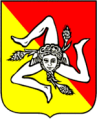 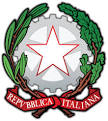 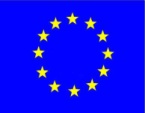 ALUNNO:CLASSE:INDIRIZZODISCIPLINA:____________________________DISCIPLINA:____________________________Valutazione riportata nello scrutinio finale:____/10OBIETTIVI DI APPRENDIMENTO DA CONSEGUIREOBIETTIVI DI APPRENDIMENTO DA CONSEGUIREOBIETTIVI DI APPRENDIMENTO DA CONSEGUIRECONTENUTI DA SVILUPPARECONTENUTI DA SVILUPPARECONTENUTI DA SVILUPPAREATTIVITA’ FORMATIVEATTIVITA’ FORMATIVEATTIVITA’ FORMATIVEAttività in presenza (lezione frontale/attività laboratoriale)aulalaboratorioprogettazioneaulalaboratorioprogettazioneEsercitazioni, tutoring e pratica didatticalavoro individuale su compitolavoro di gruppo su compitopeer tutoringsperimentazione in classe/aula virtualelavoro individuale su compitolavoro di gruppo su compitopeer tutoringsperimentazione in classe/aula virtualeAttività di studio, documentazione e lavoro on lineautoformazione (Forum, Videoregistrazioni, Selezione di materiali didattici)apprendimento cooperativo on lineDAD con G-Suite for Education e RElavoro in reteapprofondimento personale e/o collegialeautoformazione (Forum, Videoregistrazioni, Selezione di materiali didattici)apprendimento cooperativo on lineDAD con G-Suite for Education e RElavoro in reteapprofondimento personale e/o collegialeMODALITA’ DI VALUTAZIONEMODALITA’ DI VALUTAZIONEMODALITA’ DI VALUTAZIONE